開会式（9：00）1.理事長あいさつ　　2.園長あいさつ　　3.宣誓　　4.園歌・うんどうかいのうた体操　　　赤ずきんちゃん体操	全園児遊戯　　　「勇気100％」	もも組遊戯　　　「ドラえもん」	き組遊戯　　　「紅蓮華」	あお組競技　　　かけっこ	もも組遊戯　　　かけっこ	き組競技　　　「大玉ころがし」　　　　　　　	もも組親子競技　　　かけっこ	あお組競技　　　混合リレー･････････････････････････き・あお組　競技　　　「うちのこどーこだ？」　　　　　　　　　　･･･････････････き組親子競技　　　「玉入れ」　　　　･･･････････････････････････あお組親子閉会式整理体操　　　　園長挨拶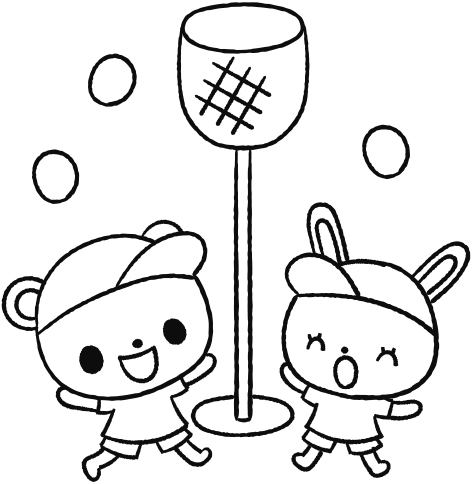 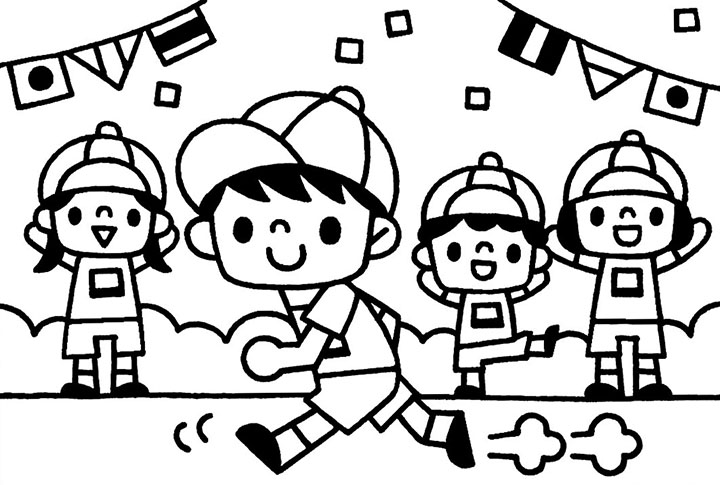 